CHƯƠNG TRÌNH HỘI THẢO“CXO Talk: Ứng dụng công nghệ toàn diện để tối ưu nguồn lực và chi phí trong sản xuất”Thông tin về diễn giả:Bà Lê Thị Thu Thủy: Phó Viện trưởng, Viện Phát triển Doanh nghiệp, Liên đoàn Thương mại và Công nghiệp Việt Nam (VCCI). Bà Thuỷ là giảng viên, tư vấn, chuyên gia hỗ trợ doanh nghiệp trong lĩnh vực quản trị doanh nghiệp, chuyển đổi số.Ông Phạm Thanh Hà: Hiện đang giữ chức vụ CEO của VTI Solutions kiêm Giám đốc Công nghệ của VTI Group - tập đoàn công nghệ thông tin hàng đầu Việt Nam. Ông Phạm Thanh Hà có nhiều năm kinh nghiệm trong việc tư vấn và thực thi chuyển đổi số cho các doanh nghiệp Việt Nam, Nhật Bản, Hàn Quốc, Singapore...Ông Nguyễn Quang Hảo: Chuyên gia tư vấn triển khai hệ thống ERP và tư vấn chuyển đổi số với hơn 13 năm kinh nghiệm trong ngành Dệt May.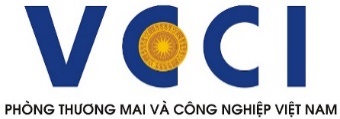 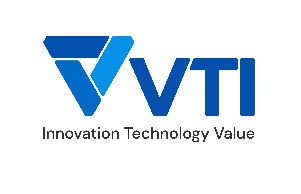 Thời lượngNội dungDiễn giả9:00 - 9:15Khai mạc sự kiện9:15 - 9:30Thực trạng chuyển đổi số của ngành sản xuấtBà Lê Thị Thu Thủy9:30 - 9:50Thực trạng áp dụng công nghệ trong sản xuất của các doanh nghiệpÔng Nguyễn Quang Hảo9:50 - 10:20Các bước xây dựng mô hình sản xuất thông minhÔng Phạm Thanh Hà10:20 - 10:40Xu hướng ứng dụng công nghệ tiên tiến trong sản xuất: Giải pháp AI, IOT trong nhà máyÔng Phạm Thanh Hà10:40- 11:30Hỏi đáp và giao lưu với diễn giảBà Lê Thị Thu ThủyÔng Phạm Thanh HàÔng Nguyễn Quang Hảo